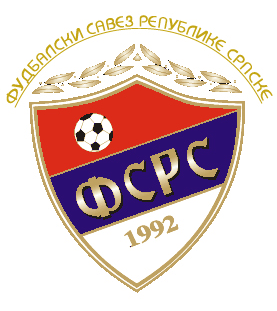 Spisak igrača U – 19  reprezentacije Republike Srpske za selektivno okupljanje08.03.2016 godine – Etno selo Stanišići kod BijeljineSelektor: Damjan RatkovićR.B.IME I PREZIMEPOZICIJA U TIMUKLUBG.R.1.Marko TerzićgolmanFK Slavija19982.Milan AvramovićgolmanFK Zvijezda 0919983.Damir KrupićgolmanFK Sloboda NG19984.Ognjen PljevaljčićLijevi,desni bekFK Sutjeska Foča19975.Ognjen DavidovićVezni, desni bekFK Rudar Prijedor19986.Milan TodićCentralni bekFK Sloga Doboj19977.Bojan KovačevićDesni bekFK Leotar19988.Predrag LajićCentralni bekFK Rudar Prijedor19989.Vladimir IlićCentralni bekFK Krupa199810.Siniša SimićZadnji vezniFK Tekstilac199811.Vasilije VučićZadnji vezniFK Leotar199712.Mićo JanjićZadnji vezniFK Leotar199713.Nikola BjelošCentralni vezni/lijevi vezniFK Slavija199814.Siniša ŠarkićCentralni vezniFK Modriča199715.Nikola EskićCentralni vezniFK Zvijezda 09199716.Dejan GlišićDesni vezni ofanzivniFK Kozara199717.Zoran ŠamaraDesni vezni ofanzivniFK Krupa199718.Nikola ŠarkanovićLijevi vezni ofanfivniFK Borac Šamac199819.Nikola PopovacNapadač/lijevi vezni ofanzivniFK Slavija199820.Jovo LukićNapadačFK Sloga Doboj199821.Miloš BabićDesni bekFK Kozara199722.Marko BožovićZadnji vezniFK Sutjeska199723.Boriša LazovićDesni ofanzivni vezniFK Sutjeska199723.David GatarićLijevi ofanzivni vezniFK Tekstilac199824.Ognjen StjepanovićDesni ofanzivni vezniFK Drina Zvornik199825.Huso KarjaševićCentralni vezniFK Podrinje199726. Želimir NikolićDesni bekFK Proleter Teslić199727.Strahinja ČvoroCentralni bekFK Slavija199828.Momko KojićCentralni bekFK Modriča199829.Edin HasanbašićNapadačFK Zvijezda 09199730.Milan NikolićDesni vezni ofanzivniFK Zvijezda 09199931.